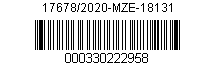 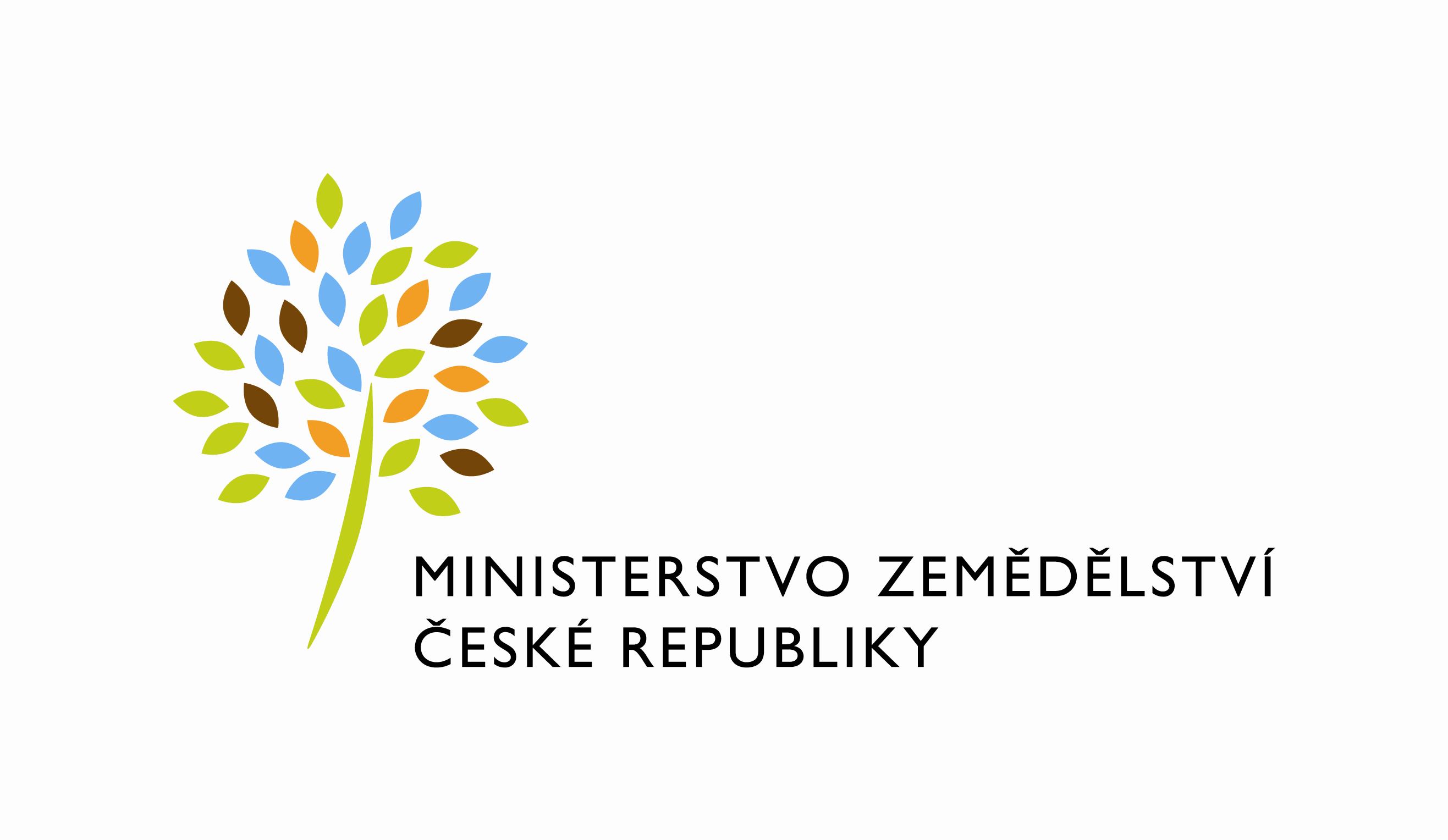 Zpřesnění Zásad, kterými se stanovují podmínky pro poskytování dotací pro rok 2020 na základě § 1, § 2 a § 2d zákona č. 252/1997 Sb.,o zemědělství, ve znění pozdějších předpisůProdloužení termínu podávání žádostí u dotačního programu 3.k. Mechanická likvidace plevelné řepy jako náhrada za likvidaci chemickouPůvodní text: 5   Podmínky poskytnutí dotaceUznatelnými náklady jsou náklady uskutečněné ve sledovaném období od 1. 4. 2020 do 30. 9. 2020.se mění takto:  5   Podmínky poskytnutí dotaceUznatelnými náklady jsou náklady uskutečněné ve sledovaném období od 1. 5. 2020 do 30. 9. 2020. Původní text: 6   Termín příjmu žádostí o dotaciPříjem žádostí o dotaci začíná 1. 3. 2020 a končí 31. 3. 2020.se mění takto:  6   Termín příjmu žádostí o dotaciPříjem žádostí o dotaci začíná 1. 3. 2020 a končí 30. 4. 2020.Ostatní ustanovení dotčených Zásad zůstávají beze změny.V Praze   8. dubna 2020Mgr. Jan Sixta					Ing. Jindřich Fialkastátní tajemník v Ministerstvu zemědělství, v.r.	náměstek pro řízení Sekce 18000, v.r.